V 4 – Flammenlöscher Kohlenstoffdioxid Materialien: 		Becherglas, Kerze Chemikalien:		KohlenstoffdioxidDurchführung: 			Kerze in Becherglas stellen, anzünden und Kohlenstoffdioxid mit der Gasflasche einleiten.Beobachtung:			Die Kerze erlischt. 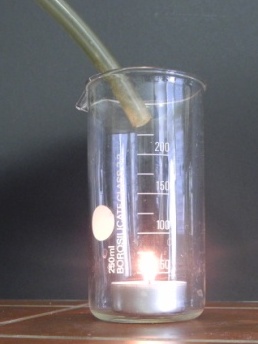 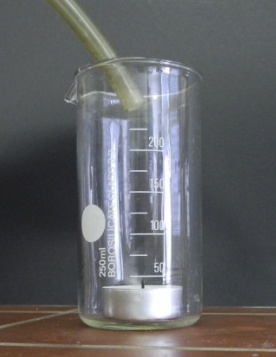 Abb.4- Die Flamme der Kerze erlischt.Deutung:  		Kohlenstoffdioxid ist schwerer als Luft, sinkt an den Boden des Becherglases und verdrängt den Sauerstoff, weshalb eine Bedingung des Verbrennungsvorgangs nicht mehr gegeben ist.Entsorgung:		-Literatur:		-GefahrenstoffeGefahrenstoffeGefahrenstoffeGefahrenstoffeGefahrenstoffeGefahrenstoffeGefahrenstoffeGefahrenstoffeGefahrenstoffeKohlenstoffdioxidKohlenstoffdioxidKohlenstoffdioxidH: 280H: 280H: 280P: 403P: 403P: 403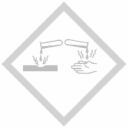 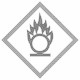 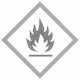 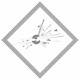 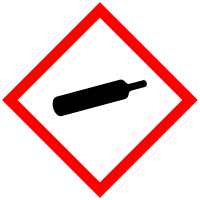 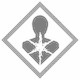 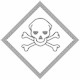 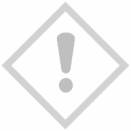 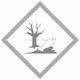 